Head Teacher’s report to Management Committee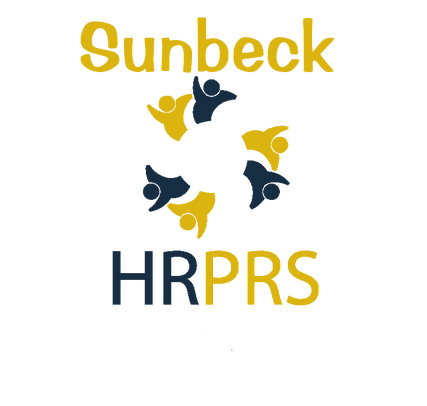 27th November 2018Current roll:KS3 PEX 		4 KS4 PEX		12 Medical in-reach	1 EHCP			1Medical out-reach	 9Students on roll at start of academic year:Permanent exclusions 01.09.18 – dateKS3	2KS4 	0The breakdown of permanent exclusions for this academic year to date is as follows:There is one Y11 LAC student who will be joining us once we receive the LAD, however it has been agreed with SEND and her LA that she will attend off-site AP only.Medical Home TuitionWe currently have 9 students on medical home tuition, six of whom were on roll at the end of 2017-18. One student, who has an EHCP, will be moving to special school shortly, however her place will be immediately taken by a new referral. This part of the service is at capacity.1. Outcomes/in-year progress Year 11 outcomes were reported on at the last Management Committee. Analysis of the outcomes is attached in appendices.The first data drop has taken place this academic year. The Head Teacher has some concerns about the data set which is being presented at present, especially in the case of students who were with us over the last academic year. Discussions are currently taking place with Subject Leads for En, Ma and Sc. The current data set for students who were on roll for more than two data collections last year shows:It is acknowledged that we do have a very challenging cohort of students at the moment, but there are concerns that since we moved from using Doddle to our own tracking system and our own assessments, some teachers do not have a firm grasp on data. 2. Quality of Teaching and LearningThe first round of lesson observations has taken place. Observations have been carried out by the SLT plus two middle leaders. The outcomes of the observations are:There are two outstanding observations for Medical Home Tuition teachers, which were cancelled by the parent at short notice. Learning walks with a focus on tutor time and student engagement are currently being undertaken by the SLT.The Head Teacher will complete lesson observations at all off-site Alternative Providers over the next two weeks.3. AttendanceCurrent attendance from 01.09.18 – 16.11.18:In centre 67.5%*Medical home tuition 71%						Attendance on our vocational courses for schools is running at 90%*This figure is significantly affected by students who are/have been on part-time timetables. We currently have 5 students on part-time timetables and these students are attending, on average, 85.5% of the timetable they are offered.From point of entry the average improvement in attendance is 19.3%.4. ExclusionsFixed term exclusions for this academic year to date are outlined below:5. StaffingStaff absence this academic year, to date, is detailed below.6. BuildingUpdates:Door security upgrade completedCCTV on holdQuiet room redecorated but damp proofing still not completed7. SafeguardingThe current position is as follows:*One LAD imminent8. CPD log 2018-19KCSIE – all staffCareers Education & the Gatsby Benchmarks – all staffThrive – all staffBehaviour Management/WEBB profile – all staffLiteracy Across the Curriculum – all staffCompass Buzz Level 1 – all staffWorking with students vulnerable to extremism – HWhFirst Aid – KOG, SBo, CMiL3 NVQ Business Admin/FS En and Ma - KWa9. SENDSee student notes above.10. Home tuitionFollowing last year’s home tuition pilot, it has been decided to deliver home tuition sessions using PRS staff again. This part of the service is currently at capacity, as previously mentioned. Under the new Strategic Plan for SEND, medical home tuition will be overseen by the LA from September 2019.InitialsYear groupStatusCommentsNBa9PEXPT timetable. EHCP – Ashbrooke School in Sunderland recently named. NBa to transition asap.RMcL9PEXPT timetable (after school). EHCAR being written. CSS involvement. DMa10PEXFT timetable. Attends Bishopton Centre PRU in Stockton on Tees. Placement reviewed 14.11.18AFo10PEXFT timetable. EHCAR submitted.TLa10 PEXPT timetable (pm only). EHCAR being written. KDa10 PEXFT timetable. Attends off-site AP one day per week.ESu10Med in-reachFT timetable. Review 19.09.18. Updated medical advice received 16.11.18. ESu to reintegrate to mainstream school.AGo11PEXFT timetable. CSS involvement. Low attendance.BJW11PEXFT timetable. Low attendance.CMcL11PEXAt risk of PEX from PRS. HWh in negotiation with LA for additional funding for a bespoke package.DRa11 Double PEX FT timetable. Attends one day Work Experience with Broadacres and one day at Harrogate College.HGo11PEXFT timetable at off-site AP. CSS involvement. IHa11PEXFT timetable.JSt11EHCPFT timetable. Attends Work Experience ½ day per week.LHe11PEXFT timetable. Attends Northallerton School ½ day per week for Health & Social Care course.THo11PEXPT timetable. Attends Open Arms 3 days per week and two mornings per week at the PRS.SchoolKS3KS4CommentsBedale High School2KHe (Y8) – on roll (PT timetable) Wensleydale School approached for place.JPS (Y9) – day 6 provision will commence 27.11.18Outwood Easingwold Northallerton College1RBa (Y9) – on roll (FT timetable). Stokesley School approached for place.Richmond SchoolRisedale SchoolStokesley SchoolSFXThirsk SchoolWensleydale SchoolStudentEnMaScCommentsAGoNo progress academic year 17-18. Three sub-grades of progress in first half term 18-19.No progress made from point of entry.EL2 →EL3 (17-18). Two sub grades of progress in first half term 18-19.Student has very poor attendance. Would question progress in En and Sc.IHaNo progress made from point of entry.Grade lower now than at end of 17-18.One sub grade of progress since point of entry.Head of Maths has reassessed all students as she believes grades for some students were over-inflated last year.LHeNo progress made from point of entry.No progress made from point of entry.No progress made from point of entry.Poor engagement and very challenging behaviour. CMcLGrade lower now than at end of 17-18.No progress since Dec 2017.Grade lower now than at end of 17-18.At risk of PEX from PRS.DRaNo progress made from point of entry.Progress of two sub grades from point of entry.Grade lower now than at end of 17-18.Sporadic engagement.JStGrade lower now than at end of 17-18.Grade lower now than at end of 17-18.Grade lower now than at end of 17-18.BJWTwo sub grades of progress in one year.Grade lower now than at end of 17-18.No data.Student has very poor attendance.NBaNo progress made from point of entry.Two sub grades of progress in one year.No progress made from point of entry.EHCP for SEMH – behaviour very challenging.ESuGrade lower now than at end of 17-18.Grade lower now than at end of 17-18.Grade lower now than at end of 17-18.OutstandingGoodRIInadequate82InitialsNo of exclusionsNo of sessionsCommentsLHe312.51 x DB2 x DB/VA/PACMcL2121 x PP1 x PP/PA/DBAGo232 x DBBJW16PATLa14DM/VAIHa12DB/PANo of staff membersDays missedNo of staff with absencesSLT411Teaching staff1054HLTAs311Admin/other support staff631Totals23107Number of studentsLACPreventionChild in needChild protectionVEMT0*7416